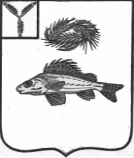 АДМИНИСТРАЦИЯ	 ЕРШОВСКОГО МУНИЦИПАЛЬНОГО РАЙОНАСАРАТОВСКОЙ ОБЛАСТИПОСТАНОВЛЕНИЕот_29.03.2019 г.__№ ____238____                                      г. ЕршовРуководствуясь Уставом  Ершовского муниципального района Саратовкой области, администрация Ершовского муниципального района Саратовской области, ПОСТАНОВЛЯЕТ:	1.Внести в Постановление администрации ЕМР № 802 от 30.11.2016г. «Об утверждении муниципальной  программы   «Обеспечение населения доступным  жильем и развитие жилищно-коммунальной инфраструктуры Ершовского муниципального района на 2017- 2020 годы» следующие изменения и дополнения:1.1. В паспорте программы «Обеспечение населения доступным  жильем и развитие жилищно-коммунальной инфраструктуры Ершовского муниципального района на 2017- 2020 годы»:1.1.1. Позицию «Объемы финансового обеспечения муниципальной  программы» изложить в следующей редакции:	«объем финансового обеспечения на реализацию муниципальной программы на 2017-2020 годы составляет (прогнозно) - 2386,22 тыс. рублей в том числе:2017 год –   493,9 тыс. рублей; 2018 год –   370,44 тыс. рублей; 2019 год –   740,88 тыс. рублей; 2020 год –   781,0 тыс. рублей (прогнозно)  из них:федеральный бюджет (прогнозно) - 859,72   тыс. рублей, в том числе:2017 год – 153,6 тыс. рублей;2018 год – 122,44 тыс. рублей; 2019 год – 342,68 тыс. рублей; 2020 год – 241,0 тыс. рублей; (прогнозно)областной бюджет (прогнозно) – 1226,50 тыс.рублей, в том числе:2017 год – 240,3 тыс. рублей;2018 год – 198,0 тыс. рублей; 2019 год – 348,2 тыс. рублей; 2020 год – 440,0 тыс. рублей. (прогнозно)Местный бюджет (прогнозно) -  300,0 тыс. рублей, в том числе:2017 год –  100,0 тыс. рублей;2018 год –  50,0 тыс. рублей; 2019 год –  50,0 тыс. рублей; 2020 год –    100,0 тыс. рублей (прогнозно) в том числеПодпрограмма 1 «Обеспечение жильем молодых семей» - (прогнозно)  2386,22 тыс. рублей в том числе:2017 год –   493,9 тыс. рублей; 2018 год –   370,44 тыс. рублей; 2019 год –   740,88 тыс. рублей; 2020 год –   781,0 тыс. рублей (прогнозно)  из них:федеральный бюджет (прогнозно) - 859,72   тыс. рублей, в том числе:2017 год – 153,6 тыс. рублей;2018 год – 122,44 тыс. рублей; 2019 год – 342,68 тыс. рублей; 2020 год – 241,0 тыс. рублей; (прогнозно)областной бюджет (прогнозно) – 1226,50 тыс.рублей, в том числе:2017 год – 240,3 тыс. рублей;2018 год – 198,0 тыс. рублей; 2019 год – 348,2 тыс. рублей; 2020 год – 440,0 тыс. рублей. (прогнозно)Местный бюджет (прогнозно) -  300,0 тыс. рублей, в том числе:2017 год –  100,0 тыс. рублей;2018 год –  50,0 тыс. рублей; 2019 год –  50,0 тыс. рублей; 2020 год –    100,0 тыс. рублей (прогнозно)»1.2. Раздел 6. «Финансовое обеспечение реализации муниципальной программы» изложить в следующей редакции:«объем финансового обеспечения на реализацию муниципальной программы на 2017-2020 годы составляет (прогнозно) - 2386,22 тыс. рублей в том числе:2017 год –   493,9 тыс. рублей; 2018 год –   370,44 тыс. рублей; 2019 год –   740,88 тыс. рублей; 2020 год –   781,0 тыс. рублей (прогнозно)  из них:федеральный бюджет (прогнозно) - 859,72   тыс. рублей, в том числе:2017 год – 153,6 тыс. рублей;2018 год – 122,44 тыс. рублей; 2019 год – 342,68 тыс. рублей; 2020 год – 241,0 тыс. рублей; (прогнозно)областной бюджет (прогнозно) – 1226,50 тыс.рублей, в том числе:2017 год – 240,3 тыс. рублей;2018 год – 198,0 тыс. рублей; 2019 год – 348,2 тыс. рублей; 2020 год – 440,0 тыс. рублей. (прогнозно)Местный бюджет (прогнозно) -  300,0 тыс. рублей, в том числе:2017 год –  100,0 тыс. рублей;2018 год –  50,0 тыс. рублей; 2019 год –  50,0 тыс. рублей; 2020 год –    100,0 тыс. рублей (прогнозно) в том числеПодпрограмма 1 «Обеспечение жильем молодых семей» - (прогнозно)  - 2386,22 тыс. рублей в том числе:2017 год –   493,9 тыс. рублей; 2018 год –   370,44 тыс. рублей; 2019 год –   740,88 тыс. рублей; 2020 год –   781,0 тыс. рублей (прогнозно)  из них:федеральный бюджет (прогнозно) - 859,72   тыс. рублей, в том числе:2017 год – 153,6 тыс. рублей;2018 год – 122,44 тыс. рублей; 2019 год – 342,68 тыс. рублей; 2020 год – 241,0 тыс. рублей; (прогнозно)областной бюджет (прогнозно) – 1226,50 тыс.рублей, в том числе:2017 год – 240,3 тыс. рублей;2018 год – 198,0 тыс. рублей; 2019 год – 348,2 тыс. рублей; 2020 год – 440,0 тыс. рублей. (прогнозно)Местный бюджет (прогнозно) -  300,0 тыс. рублей, в том числе:2017 год –  100,0 тыс. рублей;2018 год –  50,0 тыс. рублей; 2019 год –  50,0 тыс. рублей; 2020 год –    100,0 тыс. рублей (прогнозно)Сведения об объемах и источниках финансового обеспечения   подпрограммы приведены в приложении № 3 к  муниципальной программе.»1.3.  В паспорте подпрограммы 1 «Обеспечение жильем молодых семей»  позицию «Объем финансового обеспечения подпрограммы, в том числе по годам (в тыс.руб)» изложить в следующей редакции:«Общий объем финансового обеспечения на реализацию подпрограммы составляет (прогноз) –  2386,22 тыс. рублей в том числе:2017 год –   493,9 тыс. рублей; 2018 год –   370,44 тыс. рублей; 2019 год –   740,88 тыс. рублей; 2020 год –   781,0 тыс. рублей (прогнозно)  1.4.  Абзац 5 раздела 4 подпрограммы «Объем финансового обеспечения, необходимого для реализации подпрограммы» изложить в следующей редакции:«Общий объем финансирования (прогнозно)  - 2386,22  тыс. рублей, в том числе  по источникам финансирования: -   859,72 тыс. рублей - федеральный бюджет (прогнозно)- 1226,50 тыс. рублей – областной бюджет (прогнозно)-   300,00 тыс. рублей – местный бюджет (прогнозно).»2. Изложить приложения №1, №3 к муниципальной программе «Обеспечение населения доступным  жильем и развитие жилищно-коммунальной инфраструктуры Ершовского муниципального района на 2017- 2020 годы» в новой редакции согласно приложений №1, №2 к настоящему постановлению.	3. Сектору по информатизационным технологиям и программного обеспечения администрации ЕМР разместить настоящее постановление на официальном сайте администрации Ершовского муниципального района Саратовской области в сети Интернет.	4. Контроль за исполнением настоящего постановления возложить на первого заместителя главы администрации.Глава Ершовского муниципального района                                                               С.А. ЗубрицкаяПриложение № 1 к Постановлениюадминистрации ЕМР от _29.03.2019 г._№_238_Приложение № 1к муниципальной программе «Обеспечение населения доступным жильем и развитие жилищно-коммунальной инфраструктуры Ершовского муниципального района на  2017-2020 годы»Сведения о целевых показателях (индикаторах) муниципальной программыОбеспечение населения доступным жильем и развитие жилищно-коммунальной инфраструктуры Ершовского муниципального района на 2017- 2020 годы(наименование муниципальной программы)Приложение № 2 к Постановлениюадминистрации ЕМР от __29.03.2019 г._№__238Приложение №3к муниципальной программеСведенияоб объемах и источниках финансового обеспечения муниципальной программы Обеспечение населения доступным жильем и развитие жилищно-коммунальной инфраструктуры Ершовского муниципального района на 2017- 2020 годы(наименование муниципальной программы)О внесении изменений и дополнений в постановление администрации Ершовского муниципального района  № 802 от 30.11.2016 №п/пНаименование программы, наименование показателяЕдиница измеренияЗначение показателей*Значение показателей*Значение показателей*Значение показателей*№п/пНаименование программы, наименование показателяЕдиница измерения20172018201920201234567«Обеспечение жильем молодых семей»«Обеспечение жильем молодых семей»«Обеспечение жильем молодых семей»«Обеспечение жильем молодых семей»«Обеспечение жильем молодых семей»«Обеспечение жильем молодых семей»«Обеспечение жильем молодых семей»1Обеспечить материальной поддержкой  молодые семьи нуждающихся в улучшении жилищных условийшт.1124НаименованиеОтветственный исполнитель (соисполнитель, участник)Источники финансированияОбъемыфинансирования, всегов том числе по годам реализации (тыс.руб) в том числе по годам реализации (тыс.руб) в том числе по годам реализации (тыс.руб) в том числе по годам реализации (тыс.руб) НаименованиеОтветственный исполнитель (соисполнитель, участник)Источники финансированияОбъемыфинансирования, всего2017 2018 201920201234567Обеспечение населения доступным жильем и развитие жилищно-коммунальной инфраструктуры Ершовского муниципального района на 2017- 2020 годыОтдел ЖКХ, транспорта и связи администрации Ершовского муниципального районавсего 2426,34493,9370,44740,88781,00Обеспечение населения доступным жильем и развитие жилищно-коммунальной инфраструктуры Ершовского муниципального района на 2017- 2020 годыОтдел ЖКХ, транспорта и связи администрации Ершовского муниципального районабюджет района (прогнозно)350,00100,0050,00.50,00100,00Обеспечение населения доступным жильем и развитие жилищно-коммунальной инфраструктуры Ершовского муниципального района на 2017- 2020 годыОтдел ЖКХ, транспорта и связи администрации Ершовского муниципального районафедеральный бюджет (прогнозно)770,82153,6.122,44342,68241,00Обеспечение населения доступным жильем и развитие жилищно-коммунальной инфраструктуры Ершовского муниципального района на 2017- 2020 годыОтдел ЖКХ, транспорта и связи администрации Ершовского муниципального районаобластной бюджет (прогнозно)1305,52240,3198,0348,20440,0012345678Подпрограмма 1. Обеспечение жильем молодых семей всего (прогнозно) 2426,34493,9370,44740,88781,00Подпрограмма 1. Обеспечение жильем молодых семей бюджет  района (прогнозно)350,00100,0050,00.50,00100,00Подпрограмма 1. Обеспечение жильем молодых семей федеральный бюджет (прогнозно)770,82153,6.122,44342,68241,00Подпрограмма 1. Обеспечение жильем молодых семей областной бюджет (прогнозно)1305,52240,3198,0348,20440,00Мероприятие 1.   предоставления молодым семьям – участникам подпрограммы социальных выплат на приобретение жилья или строительство индивидуального жилого дома (далее – социальные выплаты);всего  (прогнозно)2426,34493,9370,44740,88781,00Мероприятие 1.   предоставления молодым семьям – участникам подпрограммы социальных выплат на приобретение жилья или строительство индивидуального жилого дома (далее – социальные выплаты);бюджет  района (прогнозно)350,00100,0050,00.50,00100,00Мероприятие 1.   предоставления молодым семьям – участникам подпрограммы социальных выплат на приобретение жилья или строительство индивидуального жилого дома (далее – социальные выплаты);федеральный бюджет (прогнозно)770,82153,6.122,44342,68241,00Мероприятие 1.   предоставления молодым семьям – участникам подпрограммы социальных выплат на приобретение жилья или строительство индивидуального жилого дома (далее – социальные выплаты);областной бюджет (прогнозно)1305,52240,3198,0348,20440,00